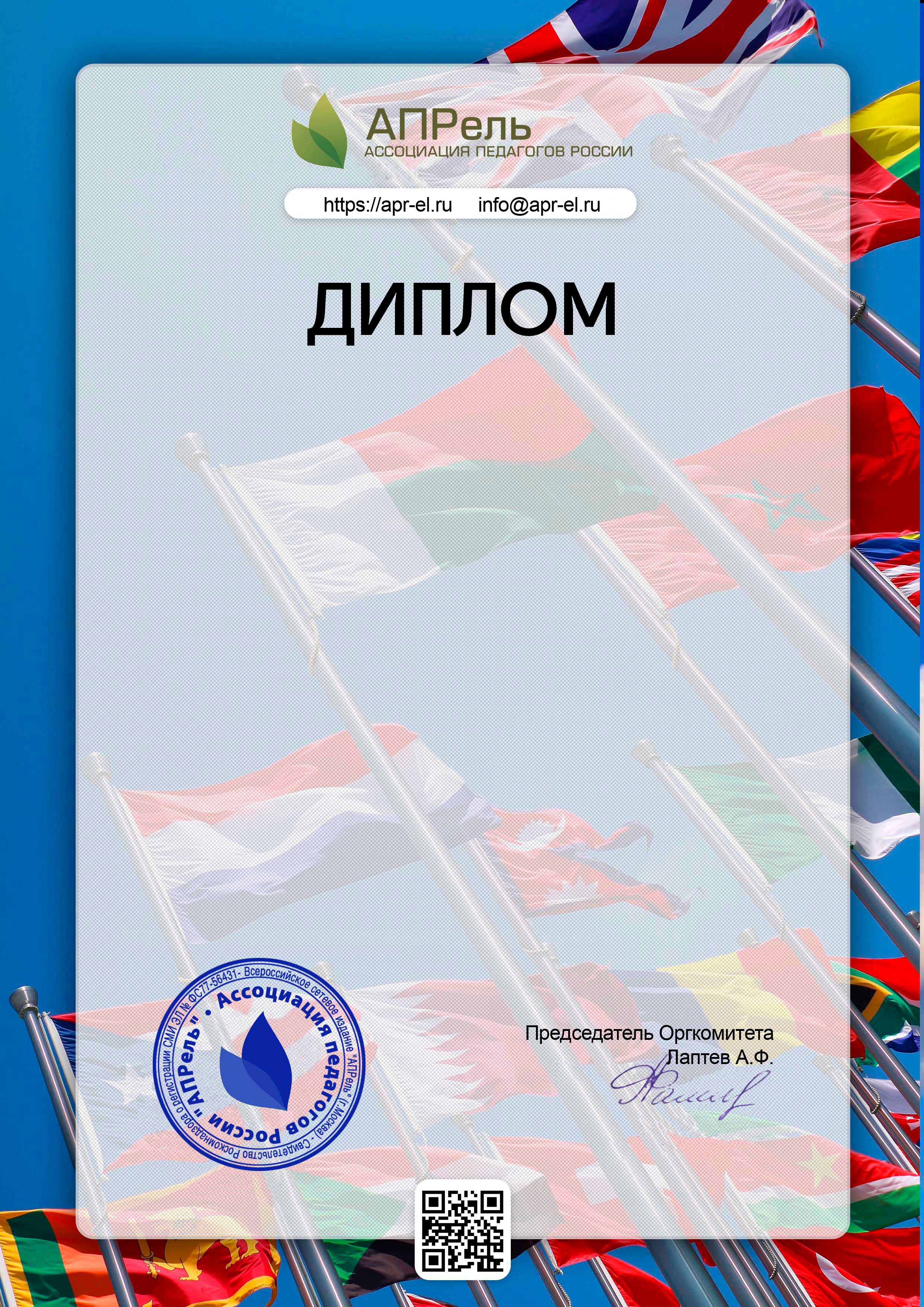 № APR 817 - 122170НаграждаетсяАрефьева Ирина Михайловна,Покидова Ирина Алексеевна,Сухаревская Наталья Витальевнаучитель-дефектолог,воспитатели МКДОУ № 286Победитель (1 место)Всероссийского педагогического конкурса''Педагогика XXI века: опыт, достижения, методика'' (г.Москва)Номинация:"Обобщение педагогического опыта"Конкурсная работа:Значение развивающей среды для детей раннего возрастаКонкурсная работа соответствует ФГОССписок участников и победителей конкурса размещен на сайте«АПРель» по адресу: http://apr-el.ru/results Свидетельство Роскомнадзора о регистрации СМИ №ФС77-56431г.Москва17.12.2018